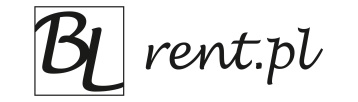 !!!!PODSTAWOWE INFORMACJE URZYTKOWANIA SKUTERA WODNEGO!!!!
OSTRZEŻENIE: 
Przed przystąpieniem do eksploatacji skutera wodnego należy dokładnie 
przeczytać Instrukcję Obsługi.1.ObciążenieMax.3osoby
Max. 1osoba + = 240 kg2.Warunki atmosferyczneTen skuter wodny został zaprojektowany do eksploatacji na wietrze o sile do 6 0 
w skali Beauforta oraz wysokości fal sprzężonych (wysokość fali znacznej do 2 
m); przeczytaj następującą wskazówkę. Takie warunki mogą wystąpić w 
odsłoniętych wodach śródlądowych, w ujściach rzek, w wodach 
przybrzeżnych, przy umiarkowanych warunkach pogodowych.3.Etykiety na kadłubie i bakistachPrzed rozpoczęciem eksploatacji skutera wodnego należy przeczytać
etykiety na kadłubie i schowkach. W przypadku jakichkolwiek pytań, należy skontaktować się z lokalnym Dealerem Yamaha np. ul. Kurza Szczecin.4. Aby zmniejszyć ryzyko poważnych OBRAŻEŃ CIAŁA lub ŚMIERCI należy:- NIE WOLNO  PROWADZIĆ  SKUTERA WODNEGO POD  WPŁYWEM  ALKOHOLU  LUB NARKOTYKÓW.- ZAKŁADAĆ KAMIZELKĘ RATUNKOWĄ. Każda osoba musi założyć atestowaną kamizelkę 
ratunkową, odpowiednią do użytku na skuterze wodnym.- ZAKŁADAĆ  ODPOWIEDNIĄ ODZIEŻ (PIANKĘ  OCHRONNĄ),  która zabezpieczy przed  urazami i skaleczeniami, poważnymi obrażeniami wewnętrznymi ciała w wyniku upadku do  wody  lub  uderzeń  strumieni  wodnych  oraz  przed  obniżeniem  temperatury  ciała. Normalny strój kąpielowy nie zapewnia odpowiedniej ochrony.  - POZNAĆ PRZEPISY ŻEGLARSKIE. Yamaha zaleca minimalny wiek prowadzącego skuter wodny:  16  lat.  Należy zapoznać się z regulacjami  prawnymi  i  przepisami  dotyczącymi wieku kierującego skuterem wodnym, obowiązującymi na danym obszarze wodnym.- PRZED  ROZPOCZĘCIEM  PŁYWANIA  NALEŻY  ZAPIĄĆ  LINKĘ  ZRYWKI  wokół  lewego nadgarstka  i  nie  zdejmować  jej  podczas  pływania.  Dzięki  temu  w  razie  spadnięcia prowadzącego ze skutera, silnik skutera wodnego zgaśnie. Po  skończonym  pływaniu  odpiąć  zrywkę  ze  skutera  wodnego,  aby  zapobiec korzystaniu ze sprzętu przez dzieci lub osoby postronne.- DOSTOSOWAĆ  PRĘDKOŚĆ  DO  SWOICH  UMIEJĘTNOŚCI  I  UNIKAĆ  GWAŁTOWNYCH MANEWRÓW, aby zmniejszyć ryzyko utraty kontroli, zrzucenia i kolizji. Należy pamiętać, że jest to pojazd  o wysokich osiągach -  nie  zabawka.  Ostre skręty, skoki  przez  kilwater lub fale mogą zwiększać ryzyko urazu pleców / kręgosłupa (paraliż), urazów twarzy i połamania nóg, kostek lub innych kości. Nie należy skakać przez kilwater i fale.- NIE WOLNO URUCHAMIAĆ SKUTERA  WODNEGO, JEŚLI JAKAKOLWIEK  OSOBA  ZNAJDUJE SIĘ PRZY WYLOCIE DYSZY STERUJĄCEJ - wyłączyć silnik lub utrzymywać silnik na wolnych obrotach.  Woda  lub  nieczystości  na  wylocie  dyszy  mogą  spowodować  poważne obrażenia ciała. - ZACHOWAĆ BEZPIECZNĄ ODLEGŁOŚĆ OD KRATKI WLOTOWEJ (pod spodem na środku kadłuba od strony rufy) na spodzie skutera 
wodnego, ponieważ mogą się w nią zaplątać włosy, luźne ubranie, czy paski od 
kamizelki ratunkowej.- OBSERWOWAĆ  innych użytkowników akwenu i być wyczulonym na zmiany warunków atmosferycznych. Stale rozglądać się, czy w pobliżu nie ma osób, obiektów i innych jednostek pływających.- PROWADZIĆ SKUTER WODNY BEZPIECZNIE - z  bezpieczną  prędkością  i  zachować bezpieczną odległość od ludzi, obiektów pływających i innych skuterów wodnych. .Nie podążać tuż za innym skuterem wodnym lub łodzią. Nie przepływać zbyt blisko innych osób, aby nie opryskać ich wodą. Unikać  ostrych  zakrętów  i  innych  manewrów,  które  mogą  utrudnić  przewidywanie kierunku płynięcia. Unikać akwenów z zanurzonymi obiektami oraz płytką wodą min 100cm (bez glonów i wodorostów lub innych przedmiotów mogących zablokować śrubę lub uszkodzić chłodzenie).   - WCZEŚNIE PODEJMOWAĆ DZIAŁANIA, aby uniknąć kolizji. Pamiętaj, Twoja i inne łodzie nie mają hamulców. - Nie  wolno  pływać  w  wodzie  o  głębokości  mniejszej  niż  100  cm  od  dołu skutera wodnego(bez glonów i wodorostów lub innych przedmiotów mogących zablokować śrubę lub uszkodzić chłodzenie).   . Pływanie w płytkiej wodzie zwiększa możliwość uderzenia w obiekt podwodny, co może doprowadzić do obrażeń ciała i uszkodzenia skutera wodnego.Nigdy nie uruchamiać silnika w wodzie, o głębokości mniejszej niż 60 cm od dołu skutera  wodnego, w przeciwnym razie kamienie lub piasek mogą być zasysane do otworu wlotowego strumienia  wody,  powodując  uszkodzenie wirnika i przegrzanie silnika.- Ten skuter wodny nie został wyposażony w światła.  Nie należy wypływać skuterem  wodnym  po  zachodzie  słońca  lub  przed  jego  wschodem. Zignorowanie tej  wskazówki  może  doprowadzić  do  kolizji  z  inną  łodzią, wypadku, a nawet śmierci. - Pasażer nie może siedzieć przed prowadzącym skuter wodny.- Kobiety w ciąży oraz osoby o słabym zdrowiu powinny wcześniej zapytać lekarza, czy pływanie skuterem wodnym jest dla nich bezpieczne.- Nie  wolno  samemu  przeprowadzać  modyfikacji  skutera  wodnego!  Takie czynności  mogą  obniżyć  stabilność  skutera,  zmniejszyć  bezpieczeństwo pływania oraz zwiększyć ryzyko wypadku lub uszkodzenia skutera.Aby odwrócić skuter wodny u przypadku odwrócenia do góry dnemZdjąć zacisk blokujący ze zrywkowego wyłącznika silnika. 2. Podpłynąć  do  rufy  skutera  wodnego.  Obracać  skuter  wodny  w  prawo,trzymając lewą ręką za płytę podsilnikową, jednocześnie naciskając prawą ręką  na  nadburcie.  Gdy  prawa  burta  zacznie  się  unosić,  użyć  siły,  aby całkowicie odwrócić skuter wodny.  !!OBRACAĆ SKUTER ZGODNIE ZE WSKAZÓWKAMI ZEGARA PATRZĄC OD RUFY!!Po  ponownym  uruchomieniu  silnika,  nie  należy  otwierać  całkowicie  dźwigni gazu, przez co najmniej 1 minutę. Woda zęzowa może dostać się do silnika, co może spowodować poważne uszkodzenie silnika.                                                                                                Oświadczam że zapoznałem się z podstawową instrukcją użytkowania jak powyżej reszta dostępna na blrent.plCzarterujący…………………………………………………………………………dnia………………………………………….